Požadavek na změnu (RfC) – Z27689a – věcné zadáníZákladní informaceStručný popis požadavkuPopis požadavkuPředmětem požadavku je vytvoření nové aplikace MZK, která bude sledovat tyto základní cíle:Bude aplikován nový framework pro uživatelské prostředí, který bude odvozen z nové aplikace IZR (včetně nutnosti povýšení .NET framework) a dalšího technologického upgrade viz níže* a kap. 3.1.Bude vytvořena nová datová struktura plánu kontrol – primárně dojde ke zrušení vazby plánu kontrol na podoblast, a zůstane pouze vazba na žádost opatření, respektive titul a dozorový orgán pověřený delegovanou kontrolouBude zrušeno zasílání ZoDK, namísto toho bude zasílán Protokol o kontrole ve strukturované podobě – obdoba ZoDK, ale s nativními údaji Protokolu z kontroly Bude provedena kompletní revize číselníků vztažených k delegovaným kontrolám a současně při aplikaci úprav číselníků bude zajišťována efektivnější editace z hlediska věcné platnosti změn.Zrušení mechanismu koordinace kontrol v dosavadní podobě a její integrace do plánu*bude proveden technologický upgrade aplikace MZK s využitím aktuálních verzí .NET komponent. Tento upgrade je nezbytný především proto, že aplikace MZK je více než 10 stará a neumožnuje realizaci některých požadavků na funkcionality. Výše uvedené cíle týkající se jedné ze tří hlavních agend MZK a jsou ideální příležitostí, aby byl proveden technologický upgrade a současně úpravy aplikace.Výběr agendy delegovaných kontrol je zcela cílený. Stávající stav vazby na podoblast je dlouhodobě neudržitelný, plánování neodpovídá podobě na straně SZIF a celkově přináší problémy.Odůvodnění požadované změny (legislativní změny, přínosy)Realizace je žádoucí z důvodu technologické zastaralosti MZK, která rezultuje ve snahu do stávající technologie a frameworku implementovat moderní prvky a umožní využít nové funkcionality. dlouhodobé neudržitelnosti stávajícího řešení vazby kontrol na uměle vytvořené podoblasti, když věcně správná a logická vazba je na opatření, eventuálně titul. V mezičase od doby vzniku MZK byl realizován číselník dotačních opatření sdílený mezi prostředím MZe a SZIF a tato vazba je v logice věci.Rizika nerealizaceBez brzké realizace nebude umožněno včas přejít na nový mechanismus plánování a příjmu výsledků ve vztahu k novému období. Je zjevné, že v roce 2021 nebude možné provádět žádné hlubší zásahy, protože bude snaha se rychle přizpůsobit podmínkám nového programového období. Je také možné, že stávající aparát podoblastí nebude vůbec možné použít pro delegované kontroly a Mze tak ztratí další čas v přípravě systémového řešení navíc zkombinovaného s technologickým upgradem.Podrobný popis požadavku  Technologický upgradeV návaznosti na obdobný princip modernizace aplikace IZR bude změna realizována do nového aplikačního prostředí, které je definováno následujícími požadavky:Komunikace s databázíNa aplikačních serverech nově nebude potřeba instalace Oracle Client. Stávající knihovna pro přístup k databázi System.Data.OracleClient, kterou vyvíjel Microsoft, ale již v roce 2010 jí označil za zastaralou a dále jí neudržuje, bude nahrazena oficiální distribucí Oracle ODP.NET (knihovna Oracle.ManagedDataAccess nevyžadující další SW na aplikačních serverech).V databázi budou využity pouze standardní datové typy. Pro přístup k databázi bude využit neprivilegovaný účet, který nebude vlastnit samotné objekty. Tomuto účtu budou nastavena pouze potřebná práva pro běh aplikace bez možnosti měnit databázová schémata. Specificky se jedná o tato omezení:Databázový uživatel na aplikačních serverech bude mít práva čtení a zápisu na vlastní vybrané fyzické tabulky (tj. práva budou definována per tabulka). Vyhodnocení oprávnění pro jednotlivé záznamy u vysoce citlivých dat (např. plán kontrol) bude řešit aplikační vrstva.Veškeré tabulky obsahující citlivá data musí být opatřeny „H“ tabulkou obsahující kompletní historii záznamů dané tabulky, opatřenou systémovými platnostmi a plněnou triggery z „platných tabulek“.  Databázový uživatel z aplikačních serverů nesmí mít k těmto „H“ tabulkám práva zápisu/změny. Tím je zajištěno, že systémovou historii nebude možné pozměnit z úrovně aplikačního serveru a bude možné rekonstruovat stav databáze před případným teoretickým útokem vedeným přes aplikační servery na data.Nově bude využívána technologie Oracle wallet k uchovávání autentizačních údajů databázového uživatele, pokud bude průřezově na MZe implementována.NET FrameworkAplikace bude překompilována a následně provozována na aktuálním .NET frameworku 4.7.x. To opět přinese aktuální prostředí s pohledu bezpečnostních záplat, ale také nové konstrukce jazyka C#, což v kombinaci s vylepšeným kompilátorem přinese efektivnější výsledný program. Nový FW je navíc nutný pro vývoj nové webové aplikace v ASP.NET MVC 5. AQ FrameworkSystém MZK je vyvinut za použití interního frameworku Solitea Business Solutions s názvem AQ Framework. Tento framework je použit v zastaralé verzi z počátku vzniku MZK a je nutné jej povýšit na aktuální verzi, která obsahuje opravy chyb a implementuje řadu nových funkčností a technologií jako LINQ apod. Vedle toho bude v rámci modernizace MZK do AQ frameworku doplněna implementace datové vrstvy s použitím Oracle Data Provider .NET.Tento framework je standardní součástí zdrojového kódu aplikace a MZe k němu automaticky získává práva užití a modifikace stejně jako k ostatním proprietárním částem kódu. Použití AQ frameworku umožňuje efektivní implementaci klientské  vrstvy systému, a bez jeho použití by implementace stránek byla kapacitně náročnější a nebyly by k dispozici některé automatické ovládací prvky. Součástí dodávky systému bude i programátorská dokumentace k veřejným metodám frameworku v rozsahu, který pokrývá použití v rámci modernizace.Vlastnosti stránek typu „seznam“ (případně „grid“)Framework bude automaticky podporovat následující funkce:Filtrovací řádekPodrobné vyhledávání nad rámec zobrazených sloupcůŘazení, skrývání a přehazování sloupcůStránkování a součtové řádky pod seznamemDefaultní a uživatelské nastavení stránkyExport datProklik na detail se záložkami (více detailů) s návratem s refreshem seznamuProfilFiltrovací řádek Seznam bude obsahovat filtrovací řádek v záhlaví, který bude fungovat na následujících pravidlech dle typu sloupce:StringColumn  – umožňuje fulltext vyhledávání DateColumn – umožní zadat datum se znaménky >,<,=NumericColumn – umožní zadat číslo se znaménky >,<,=Jestliže uživatel do filtru zadá nějaké hodnoty, pak po opuštění stránky a návratu na ní bude filtr ve shodné pozici, pokud bude uživatel pracovat v existující session.Podrobné vyhledávání nad rámec zobrazených sloupcůKaždý grid má mít definováno, zda má podrobné vyhledávání nebo ne. V podrobném vyhledávání na jednotlivých parametrech musí být umožněno:Je zadanýJe prázdnýObsahuje hodnoty od do, má-li smysl takto hledatŘazení, skrývání a přehazování sloupcůFramework umožní vícenásobné řazení podle jednotlivých sloupců, skrývání sloupců a jejich přehazování pořadí. Uživatelské nastavení bude možné uložit (viz dále)Stránkování a součtové řádky pod seznamemStránkování seznamů bude zajištěno na serveru, na klienta bude zasílána jen konkrétní stránka s příslušným počtem záznamů. Avšak bude možné nastavit pro každý seznam počet záznamů na stránku (např. pomocí nastavení nad záhlavím).Současně u sloupců, které má smysl sčítat bude nastavitelné /programátorem v kódu/, že má uživatel vidět celkový součet všech záznamů, a odděleně součet filtrovaných záznamů (= pod sloupcem budou vidět 2 čísla)Nad/pod seznamem bude vždy zobrazen počet záznamů v celém seznamu a kolik jich je po filtrování.Export datNad seznamem bude ikona pro funkci exportu dat. Uživatel bude mít 2 – 4 volby podle situace:Všechna data (bez filtrů)Jen filtrovaná dataJen označené řádky v zaškrtávacím poliAktuální pohled (jen konkrétní stránka bez ohledu na filtry a označení)Uživatel bude volit formát dat - *.csv x *.xlsFunkce exportu dat musí být možné omezit rolí – tj. např. export dat ze stránky plánu bude umožněn jen osobám s rolí ADMIN (?)Defaultní a uživatelské nastavení stránkyVýše uvedené parametry bude možné nastavit pro každý seznam defaultně již na serveru, tj:Nastavení viditelných a skrytých sloupcůPředfiltrováním hodnot v určitých sloupcích (např. Rok plánu = aktuální rok)Počet záznamů na stránkuZobrazení součtů pod vybranými sloupciUživatel některé nastavení bude moci měnit. Bude mít možnost buď nastavení uložit kap. 3.1.4.711 Profily), pak i při další session se stránka zobrazí s jím nastavenými parametry anebo se také vrátit do původního defaultního nastavení – pro uložení a návrat budou existovat vhodné ikonky nad seznamem.ProfilySystém nově umožní uživatelské nastavení profilů. Uživatel bude moci po úpravě zobrazení dat v seznamu toto nastavení uložit do tzv. profilu, který může pojmenovat. Profily jsou dvojího druhu:Neperzistovaný – seznam je profiltrován a seřazen, avšak není uživatelem explicitně uložen – nastavení seznamu trvá do další změny zobrazení, popř. do odhlášení uživatele. Po dalším přihlášení uživatele je seznam v defaultním systémovém nastaveníPerzistovaný – uživatel požadované nastavení seznamu uloží do pojmenovaného profilu, který je k dispozici v záhlaví seznamu.Proklik na detail entity se záložkami (více detailů) s návratem s refreshem seznamuZe seznamu bude možné proklikávat na detail entity, který bude mít v záhlaví název entity a následně záložky s informacemi zobrazenými do celků.V případě startovní agendy Osvědčení DŽPZ připadá v úvahu proklik na detail ŽOP a detail subjektu.Tisk do PDFPro tisk do PDF bude zvolená vhodná knihovna. To, co má být exportováno do PDF bude určovat každé příslušné PZ.Eliminace podoblastí z plánu Základním cílem věcného redesignu MZK je odstranění podoblastí z plánování a následné zasílán Protokolů o kontrolním zjištění (PoKZ) přímo ve vazbě na plán. Tato eliminace představuje následující kroky:Změnu struktury a uložení plánuNový formát PoKZ (náhrada ZoDK)Úpravy v číselníku požadavkůÚpravy ve vztahu k oprávněníNávrh uživatelského rozhraní – zásadní zjednodušeníZměnu struktury a uložení plánuStruktura plánu bude následujícíRokŽadatelŽádostOdpovědný orgán ke kontroleJednoznačný identifikátor kontrolyVýčet kontrolovaných opatření/titulůZpůsob výběruForma kontrolyAutor plánu (kdo kontrolu naplánoval)Nepovinný výčet provozoven ke kontroleKoordinovaná kontrola Odkaz na mateční kontrolu koordinace (novinka řešící současný problém)Plánovaný termín kontrolyKontaktní infoDatum zahájeníDatum oznámeníZámekKe každému řádku plánu pak bude existovat tabulka doručených PoKZ.Konstrukce webových služebWebové služby budou konstruovány podobně jako v případě koordinace kontrol. Tj., do totožného plánu budou zapisovat tak, jako dnes:Orgán, který kontrolu naplánovalOrgán, který jí provádíPlán bude replikován z centrálního MZK dotčeným orgánům dle potřeby a v režii dotčených orgánů. Uplatňuje se princip současné koordinace kontrol.Kromě aktualizace plánu bude zavedena nová služba vložení PokZ k plánu. Jednoznačná identifikace bude zajištěna tím, že každá kontrola bude mít pro příslušný dozorový orgán jednoznačně přidělený identifikátor generovaný autorem plánu. Autor plánu ručí za jednoznačnost identifikace, jakákoliv snaha vložit do plánu nejednoznačný identifikátor končí odmítnutím plánu.Předpokládané webové služby budou:MZK_APDK_01A (Aktualizace plánu delegovaných kontrol):bude se jednat o plochou strukturu kopírující službu MZK_CC_19A, tj. při založení záznamu se bude volat metoda INSERT, jinak UPDATE s Guidem updatovaného záznamu. V případě požadavku na smazání záznamu se bude volat metoda DELETE s Guidem updatovaného záznamu.Ve službě se zkonzumuje i aktualizace údajů sloužících ke koordinaci kontrolStruktura request MZK_APDK_01A:Business chyba01 – KODORGANU není v číselníků oss v MZK02  - Metoda = INSERT  a pole GUID je vyplněné03  - Metoda = UPDATE  a pole GUID je prázdné04  - Metoda = DELETE  a pole GUID je prázdnéStruktura response MZK_APDK_01A:V případě přijetí requestu se vrací http 200 a jednoduchá odpověď, kde při prvním uložení záznamu se vrací GUID záznamu z MZK. Ten si dotčený systém přiřadí ve svém systému k danému záznamu a další update se již odehrává s tímto GUIDem v response volání a současně s metodou UPDATE. HTTP 500 může nastat např. v případě neexistujícího kódu orgánu.MZK_GPDK_01A (Načtení plánu delegovaných kontrol):bude umožněno vracet jen záznamy změněné od podle různých kritérií /dle orgánu kontroly, dle autora, dle subjektu, dle opatření, dle matečné kontroly koordinovaných kontrol)dotčený orgán může volat jen své kontroly nebo kontroly ostatních dozorových orgánů, které jsou vztaženy ke koordinované kontroleobecně musí být Struktura request MZK_GPDK_01A:Struktura response MZK_GPDK_01A:MZK_PPOKZ_01A (Put POKZ)Triviální služba vkládající PoKZ k příslušnému jednoznačnému identifikátoru kontroluKaždá nová verze PoKZ musí být označena vzestupně a musí určovat POKZ, který má být zneplatněn. Výsledkem je, že pro každou kontrolu může existovat právě jen jeden platný PoKZZměnou oproti dosavadnímu řešení je sjednocení celkového hodnocení a hodnocení formou doplňkových údajů (používané pro přepis tabulky) do univerzálního tabulkového hodnocení. Předpokládá se, že u každého požadavku bude uveden způsob hodnocení a má-li mít formu tabulky bude uveden odkaz typ tabulkového hodnocení.Tímto způsobem lze přenášet i tzv. celkové hodnocení, které nebylo ukotveno do žádné otázky a bylo „volně přivázáno na podoblast. Nově bude celkové vyhodnocení navázáno na kontrolní požadavek např. Celkové vyhodnocení.Struktura request MZK_PPOKZ_01A:Response MZK_PPOKZ_01A:V případě úspěšného uložení /nahrazení PoKZ v dB MZK se vrací pouze prázdná obálka.Hlavní prvky uživatelského rozhraníUživatelské rozhraní bude sestávat ze dvou základních seznamových přehledů:Seznam subjektů Seznam kontrolOba seznamy jsou dostačující proto, aby se dala aplikace dobře ovládat.Dále bude existovat specifický seznam subjektů per rok a přehledem plánovaných a ukončených kontrol ve sloupcích.Následně budou existovat pouze 2 detaily:Detail subjektuDetail kontrolyLogicky z každého místa, kde je uvedena identifikace kontroly nebo subjektu bude umožněno otvírat příslušný detail.Seznam subjektůObrazovka bude opatřena vyhledávačem s následujícími oblastmi vyhledávání:Dle roku Dle identifikace subjektu (JI, SZRID, IČO, RCI, Název apod.)Dle územního celku v závislosti na adreseDle opatření/titulu na který žadatel žádáDle toho, zda je subjekt ve vybraném opatření vybrán ke kontrole nebo nikolivVýsledkem je seznam subjektů se základními údaji a rovnou bude obsahovat sloupce s opatřeními a v nich požadované množství a údaj, zda byl subjekt vybrán ke kontrole. Současně budou definovány profily náhledu na stránku tak, aby byly viditelné jen ty zájmové sloupce, které pro dané opatření jsou relevantní (např. Agroenvi údaje, ANC, EZ, apod.). Současně uživatel si bude moci sloupce skrývat dle potřeby.Seznam kontrolObrazovka bude opatřena vyhledávačem s následujícími oblastmi vyhledávání:Dle rokuDle orgánuDle identifikace subjektuDle opatření/tituluDle identifikace žádosti/kontrolyDle autora plánuDle stavu kontroly (zda jen plánovaná, nebo již ukončená)Výsledkem bude seznam jednotlivých kontrol, kdy v seznamu bude již ke stažení PDF PoKZ.Seznam sloupců bude fakticky kopírovat strukturu plánu s tím, že do ploché struktury budou převedeny i kontrolovaná opatření (tj. bude dodrženo, že co jednoznačný identifikátor kontroly = jeden řádek seznamu).Detail subjektuBude použit záložkový systém s následujícími záložkamiZáložka základní – základní identifikační údajeZáložka plán kontrol - přehled plánovaných kontrol včetně odkazu na stažení PoKZZáložka PokZ – Přehled všech zaslaných POKZ s identifikací včetně neplatných verzíZáložka Dotace – Přehled opatření/titulů, na které je požádáno – ze SDB sumární částkyDetail kontrolyKontrola bude obsahovat 3 základní sekce/záložky reflektující strukturu zprávy:Základní údaje (hlavičkové)Údaje o kontrolovaných požadavcíchServisní údaje o podpisu, odeslání, příjmu zprávyPoKZ bude k dispozici ke stažení v XML a v PDF.Správa číselníkůSoučástí systému bude správa číselníků MZK s jejich základní editací. MZK bude kromě vlastních číselníků využívat na bázi DBVIEW číselník opatření ze SDB (již dnes je k dispozici) Číselníky pro delegované kontroly budou vybudovány nově, a to na následujících principech:Číselníky budou rozděleny na pomocné a věcné – pro ně se bude zásadně odlišovat struktura a režim aktualizace. U věcných číselníků bude využíváno tzv. verzí a systém bude podobný stávajícímu avšak s umožněním drobných editací administrátorem, kdežto u pomocných číselníků bude aktualizace probíhat zásadně formou editace.Všechny číselníky budou opatřeny věcnou platností a timestampem poslední editace záznamu. U delegovaných kontrol bude věcná platnost navíc omezena rokem, tj. jakákoliv změna musí proběhnout vždy věcně k 1.1. daného roku, a to i zpětně. Současně bude každý číselník opatřen tzv. historizační tabulkou pro zajištění auditní stopy změn číselníků. Do historizační tabulky bude povinně zapisována každá změna záznamu (např. funkcí triggeru) a bude zajištěno plněn auditních sloupců a systémové platnosti od – do.Struktura pomocných číselníkůPomocné číselníky jsou v následující tabulce:Pro všechny tyto číselníky platí:Kromě údajů uvedených v tabulce bude vždy uveden timestamp poslední změny záznamuVšechny řádky mají platnost formou ANO/NE – tj. ukončení platnosti záznamu, znamená nastaveni sloupce PLATNOST = N.V historizační tabulce pro log změn (auditní stopa) bude vedena systémová platnost podoby záznamu a kdo záznam vytvořil U malých číselníků bude používán jako kód string, aby v tabulce byla přímo vidět hodnota a nemuselo se dohledávat, co které číslo znamená. U větších číselníků bude používán jako kód číslo ze sekvenceru (číselníky kde je uvedeno Köd (ID)Změnou je číselník definic sumárních/doplňkových údajů, který je nově nahrazen číselníkem typů tabulkového vyhodnocení s variabilní definicí struktury různých tabulek. Současně bude zrušen číselník typu porušení a přímo bude přenesen do definice požadavku. U každého požadavku bude definováno, zda při zápisu výsledku zjištění:Umožnit zápis zmaření kontrolního požadavkuUmožnit zápis porušen/neporušen (ANO/NE)Umožnit zápis popisu zjištěných skutečnostíUmožnit zápis výčtových hodnotUmožnit zápis výsledků formou tabulky.Tento krok zjednoduší práci s číselníky a aplikace při generování kontrolního listu bude vedena Struktura věcných číselníkůMezi základní věcné číselníky patří:Číselník požadavkůČíselník skupin požadavků (sdružuje požadavky na kontrolním listu)Číselník typu tabulkového vyhodnocení a jeho definiceČíselník typu výčtu a výčet položek Číselník požadavků Číselník požadavků je klíčovým věcným číselníkem, který bude verzován z hlediska věcné platnosti a bude u něj aplikován jednoduchý schvalovací cyklus. Požadavek na verzování a udržování schvalovacího cyklu vede k zavedení složitějšího datového modelu. K tomu bude složit datový model 2 tabulek:CIS_POZADAVEK_M (ve smyslu master)CIS_POZADAVEK_VERZETabulka CIS_POZADAVEK_M vytváří obálku pro jednotlivé verze požadavku a uchovává pouze:Jednoznačný kód (ID)Zodpovědný dozorový orgánOdkaz na guid platné verze požadavku (pro jednodušší join s tabulkou verzí)Tabulka CIS_POZADAVEK_VERZE bude obsahovat jednotlivé verze požadavku opatřené Guidem, odkazem na mateční („master“) záznam, věcnou platností od-do a stavem. Přitom věcná platnost pro požadavky delegovaných kontrol může být stanovena jen k 1.1. daného roku a odkazuje tím, že platnost požadavku začíná tímto dotačním rokem do doby další změny.Stavy požadavku mohou být:Platný UkončenýNávrhZrušený (formální stav smazaného návrhu, který nebyl nikdy platný)Přitom platí, že:Platná verze je vždy právě jen jednaNávrh existuje právě jen jedenPři schválení návrhu se změní stav a současně se nastaví platnost do předchozího záznamu na mínus 1 denSchvalování a publikace změny:Zásadní zjednodušení je v oblasti schvalování požadavku – uživatel s právy editace může požadavek i schválit a pokud nebude požadavek publikován na provoz, tak i odschválit. Odlišení stavu návrh x platný je jen proto, aby změny bylo možné připravovat vedle platných změn. Publikace změny na provoz bude prováděna samostatně a bude možné odlišit práva uživatele na editaci a na následnou publikaci nové verze požadavku na provoz. Zcela zásadní je režim aktualizace. Bude umožněno:U vybraných polí provést běžnou editaci - v takovém případě   nedochází k vytvoření nové verze položky s jiným Guidem a pouze se provede update opatření timestampem a systémově zahistorizovaný - tj. změna je viditelná do minulosti ve všech PokZ od data věcné platnosti poslední změny – logicky takto by měly být opravovány jen kosmetické nedostatky nemající žádné právní dopady (překlepy, vadné odkazy na legislativu, apod.)Provést návrh změny, který může obsahovat libovolné změny v rámci definovaných kontrol a který podléhá schvalování (technicky se vyrobí kopie existujícího platného záznamu s novým Guidem a bude umožněna editace).Datová struktura číselníku požadavků (tabulky CIS_POZADAVEK_VERZE):Vazby číselníku požadavků na číselník právních předpisů Součástí jedné verze požadavku je vazba na právní předpisy a jejich paragrafy. Bude existovat vazební tabulka mezi číselníkem předpisů ČR, resp. EU a číselníkem požadavků (vazba je na kód, nikoliv na verzi). Tato vazba je typu M:N, současně v rámci vazby je možné uvést textově paragrafy či články, které z daného předpisu jsou pro takový požadavek relevantní. Vazba sama o sobě má platnost, přičemž je přednastaveno, aby platnost byla s počátkem platnosti požadavku. Je preferencí, aby jakákoliv změna vazby na předpisy a jejch paragrafy probíhala k platnosti poslední verze požadavku (tato kontrola je však měkká a nebude vyžadována striktně).Vazby číselníku požadavků na číselník skupin požadavkůPožadavek bude možno přiřadit do jedné nebo více skupin – vazba typu M:N (u vazby bude zadáváno pořadí v rámci skupiny, shodné pořadí umožněno). Připojení/odpojení požadavku bude možné provést v rámci platnosti dané skupiny a požadavku libovolně, u delegovaných kontrol bude však stanoveno, že platnost připojení může být jen k 1.1. určitého roku, odpojení k 31.12. daného roku, neboť se má za to, že po určitý rok je/není požadavek součást skupiny.Na detailu požadavku a reverzně na detailu skupiny bude k dispozici seznam vzájemně propojených požadavků/Skupin s možností prokliku z příslušné verze jedné entity do příslušné verze druhé entity. Vazby číselníku požadavků na opatření/titulPožadavek bude možné navázat na více opatření/titulů (tímto se eliminuje existence totožných požadavků). Připojení/odpojení požadavku bude možné provést v rámci platnosti daného opatření a požadavku libovolně, u delegovaných kontrol bude však stanoveno, že platnost připojení může být jen k 1.1. určitého roku, odpojení k 31.12. daného roku, neboť se má za to, že po určitý rok je/není požadavek součást daného opatření. Tj. případné omezení data platnosti bude řízeno tím, k jakému opatření (a do budoucna i podoblasti, či jinému typu kontroly) má být požadavek připojen. V rámci vazby je možno stanovit nepovinně pořadí (pořadí je možné stanovit v rámci skupiny a proto musí být nepovinné, nebude-li stanoveno vůbec, bude si je cílová aplikace řadit dle své preference – např. dle uživatelského kódu).  Na detailu požadavku a reverzně na detailu opatření bude k dispozici seznam vzájemně propojených požadavků/opatření s možností prokliku z opatření na detail příslušné verze požadavku a z detailu požadavku na detail opatření.Číselník skupin požadavků Číselník skupin požadavků slouží primárně k seskupinování požadavků v rámci kontrolního listu. Pro editaci skupin platí shodná pravidla jako v případě číselníku požadavků. Obdobně bude existovat mateční záznamu CIS_SKUPINA_POZADAVKU_M, která zastřešuje jednotlivé verze skupina  a samotný CIS_SKUPINA_POZADAVKU_VERZE. Nicméně v drtivé většině případů bude mít skupina požadavků právě jednu verzi a nebude se měnit a princip verzování je zde navržen pro jistotu, aby případná změna mohla být věcně historizována.Uživatelé díle mohou/nemusí pro přehlednost vytvářet novou verzi skupiny, pokud má mít připojené kvalitativně odlišné požadavky.Číselník typů výčtů Číselník typů výčtů nebude verzován, mechanismus jeho chování se blíží pomocným číselníkům. Samotný typ výčtu bud je platný nebo ne a lze jej jen updatovat.Číselník obsahuje podřízenou tabulku s jednotlivými výčty a jejich připojení může být opatřeno platností od – do, přičemž je preferováno, aby platnost připojení byla stanovena k 1.1.  a platnost odpojení k 31.12.Podřízená tabulka výčtů jednotlivých záznamů bude mít následující strukturu:Číselník typů tabulkového vyhodnocení Číselník typů tabulkového vyhodnocení také nebude verzován, mechanismus jeho chování je naprosto shodný s číselníkem typů výčtů.Číselník obsahuje podřízenou tabulku s definicí polí tabulky a jejich připojení může být opatřeno platností od – do, přičemž je preferováno, aby platnost připojení byla stanovena k 1.1. a platnost odpojení k 31.12.Podřízená tabulka výčtů jednotlivých záznamů bude mít následující strukturu:Tento číselník je nový a nahrazuje stávající naprosto nevyhovující řešení přes výčty sumárních údajů a doplňkové údaje, z nichž lze jen těžko sestavovat tabulky. Číselník typů tabulkového vyhodnocení fakticky definuje sloupce tabulky i s možností použití hodnot externího číselníku. Tj. klasické počty zvířat v rámci sledovaného období budou mít nadefinované sloupce tabulky takto:Název sumárního údaje: Zjištění počty VDJ zvířat v kontrolním obdobíPráva na editaci číselníkůVšechny číselníky může editovat ADMIN. Číselník skupinskupin požadavků může editovat uživatel s právy ADMIN_DO s vazbou na příslušný dozorový orgán.Číselník požadavků může editovat uživatel s právem EDIT anebo AUDIT, přičemž možnost napojení požadavku na:konkrétní opatření/titul se řídí právem k tomuto opatření (případně nadřazené skupině opatření)skupinu právem editace za daný dozorový orgánNapojení sumárního údaje na opatření se řídí právem editace k příslušnému typu opatřeníVizuální prezentace záznamů – pomocné číselníkyPomocné číselníky budou prezentovány v jednotném provedení. Tj. v menu číselníky budou odkazy na jednotlivé názvy číselníků, po jejichž prokliku se na obrazovce v gridu zobrazí aktuální platná verze záznamů (seřazená dle názvu) se všemi dostupnými sloupci.Nad gridem budou tlačítka pro následující operace:Přidat nový záznam (vyvolá nový dialog pro zadání položky)Ukončit platnost záznamu (vyvolá pole pro zadání platnosti do – default dnešní den)Současně bude umožněn proklik do detailu (záložka základní), na kterém bude umožněno zapnout editaci a jednotlivé položky vyjma primárního klíče (kódu) bude možné editovat. Dále bude na detailu záložka Log prezentující verze záznamů ze systémové historizace (časově správně seřazené s použitím všech sloupců).Pomocné číselníky se zobrazují všem uživatelům shodně.Obdobně jako pomocné číselníky se budou zobrazovat i číselníky typů výčtů a číselníky typů vyhodnocení, u nichž bude zajištěna vhodná prezentace připojených hodnot (Např. na detalilu v tabulce přehled připojených položek s možností editace)Vizuální prezentace záznamů – číselník požadavků a skupin požadavkůNa rozdíl od pomocných číselníků bude grid mít několik podvariant:Filtrování mezi všemi platnými záznamy pomocí speciálních filtrů:Výběr požadavků „mojí DO“Výběr požadavků dle připojení k opatření/titulu (multivýběr)Výběr požadavků dle připojení ke skupině (multivýběr)Výběr požadavků dle platnosti k datuPožadavky ke schválení přihlášení osoběV gridu bude i sloupce Skupina, Opatření/titul, ve kterém budou hodnoty z vazebních tabulek oddělené středníkem (použije se zkratka).Detail požadavku bude podobný jako v případě pomocných číselníků s těmito rozdíly:Bude-li k platnému požadavku existovat návrh, bude na detailu „pruh“, který umožní proklik na návrh (příklad níže)Bude existovat záložka historie, kde budou v řádku uvedeny jednotlivé verze požadavku, které bude umožněno prokliknout. Vždy se pak otevře detail se základními údaji a sekce s připojením na další entity (opatření, skupiny apod.). Znamená to, že porovnání dvou verzí bude možné tak, že si uživatel otevře 2 plovoucí okna s detailem entity v různé verzi.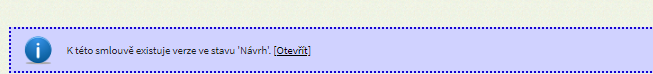 Detail opatřeníKromě nativních číselníků MZK musí MZK realizovat i detail opatření/titulu. Detail opatření bude následující:Záložka základní (prezentace základních údajů dostupných ve view – ID, Kód, zkratka, Název, Platnost + výčet podřízených titulů ve formě tabulkyZáložka Připojené Požadavky - tabulka s požadavky filtrovatelná za jednotlivé roky (nebo bez omezení) s tím, že v tabulce bude identifikace požadavku, případně i titulu a platnost od-do připojeníZáložka Připojené skupiny – shodné řešení s požadavkyZáložka Počty – per rok vysčítané sumární údaje ze SDB vygrupované ještě za titul a celkem Úprava oprávněníOprávnění ke čtení bude vázáno na to, zda uživatel bude mít právo read k opatření, případně nadřazené skupině opatření. Oprávnění ke schvalování změn požadavků se řídí totožně jako editace.MZK zajistí administrátorovi konfiguraci rolí uživatelů ve vztahu k číselníku opatření SDB (vazba bude vedena na stabilní ID). Samotná role READ, EDIT, AUDIT bude přidělována v LDAP.Současně vznikne role READ_ALL_POKZ, která umožní uživatelům s daným oprávněním nahlížet veškeré informace, které pod agendu POKZ spadají. Nebude nutné dále specifikovat pro takové uživatele, ke kterým opatřením mají mít přístup, považuje se za automatické, že mají přístup ke všem opatřením. Podobně v dalším kroku bude řešen i přístup k agendě CC, kde nebude nutné definovat vazbu uživatele na podoblast.Tento krok eliminuje náročnost správy oprávnění.Správa oprávněníNově se pro PokZ nebudou oprávnění definovat na jednotlivé položky menu/seznamy, ale dle skupin opatření, opatření a titulů. Uživatel s oprávněním k opatření vidí všechny formuláře vztahující se k ZoDK a jejich data, která jsou na danou skupinu opatření/opatření/titul vázána. Uživatel s oprávněním ke skupině opatření vidí všechna data titulů a opatření patřící pod tuto skupinu opatření, analogicky uživatel s oprávněním k opatření vidí všechna data opatření a jeho titulů.Kategorizace a identifikace chybVýpis chyby při vzniku očekávané výjimky bude rozšířen o jednoznačný kód chyby (události), kategorii chyby a krátký textový popis.Koexistence starého a nového MZKV novém MZK budou pouze PoKZ z nového způsobu. ZoDK budou k dispozici ve starém MZK. Jejich případná migrace bude řešena dle potřeby.Po přechodnou dobu nebudou funkční sestavy spojující delegované a cc kontroly.Dopady na systémy dozorových orgánůPřechod na nové číselníkyPřechod na nový způsob plánováníPřechod na nový PoKZDopady na IS MZeDopadyHW žádné – budou využity stávající servery MZK.Na úrovni DB bude zváženo, zda nepoužít pro data oddělené DB schéma – tuto cestu ukáže až realizační část PZ.Dopady na agendu budou zásadní.(Pozn.: V případě předpokládaných či možných dopadů změny na agendu, aplikaci, data, infrastrukturu nebo na bezpečnost je třeba si vyžádat stanovisko relevantních specialistů, tedy věcného/metodického, provozního, bezpečnostního garanta, příp. architekta.)Požadavky na součinnost AgribusImplementace služeb:Viz výše (Pozn.: Pokud existují požadavky na součinnost Agribus, uveďte specifikaci služby ve formě strukturovaného požadavku (request) a odpovědi (response) s vyznačenou změnou.)Požadavky na další součinnost PROVOZ MZE:Bez dopadu na HW.SVS ČR:Na straně IS NOVIS je nezbytné zajistit implementaci napojení na nové verze služeb a upravit plánování ŽOP v rámci IS NOVIS bez vazby na podoblast. Smlouva EPO:vystavení nových služeb na EPO a zajištění zpracování podání pomocí certifikátů.Požadavky související se systémovou bezpečností Při konfiguraci serverů a vývoji aplikace bude bez výjimek dodržována Směrnice standardu systémové bezpečnosti 2.4. Dotčené konfigurační položkyRizika implementace změnyImplementace agendy ŽOP je relativně bezriziková.Požadavek na podporu provozu naimplementované změny(Pozn.: Uveďte, zda zařadit změnu do stávající provozní smlouvy, konkrétní požadavky na požadované služby, SLA.)Není vyžadována změna provozní smlouvy.Požadavek na dokumentaci(Pozn.: U dokumentů, které již existují, se má za to, že je požadována jejich aktualizace. Pokud se požaduje zpracování nového dokumentu namísto aktualizace stávajícího, uveďte toto explicitně za názvem daného dokumentu, např. „Uživatelská příručka – nový“. V připojeném souboru je uveden rozsah vybrané technické dokumentace (možno upravit) – otevřete dvojklikem:    Akceptační kritériaPlnění v rámci požadavku na změnu bude akceptováno, jestliže budou akceptovány dokumenty uvedené v tabulce výše v bodu 4 a budou předloženy protokoly o uživatelském testování podepsané garantem. Základní milníkyPřílohy1.2.Podpisová doložkaB – nabídkA řešení k požadavku Z27689Návrh konceptu technického řešení  Viz část A tohoto PZ, body 2 a 3.K návrhu jsou tyto připomínky, které nejsou v nacenění zohledněny:Testování PZ nebude prováděno ze systému dozorového orgánu, ale pouze přímým volání ESB a EPO s ověřením výsledku v systému MZK.Struktura služeb bude v cílovém řešení v určitých částech odlišná od zadání PZ. Také bude muset dodavatel pracovat s jiným rozsahem business chyb, než PZ uvádí.V rámci ověřovacího provozu bude nutné ještě stanovit pravidla pro vzájemnou editaci dat v plánu kontrol, aby nedošlo k nežádoucímu ovlivnění plánu – např. zakázat DO mazání plánu, který zadal SZIF, apod.V zadání nejsou uvedeny číselníkové služby, které stávající MZK poskytuje všem DO.Uživatelské a licenční zajištění pro ObjednateleV souladu s podmínkami smlouvy 391-2019-11150Dopady do systémů MZe (Pozn.: V popisu dopadů zohledněte strukturu informací uvedenou v části A - Věcné zadání v bodu 4. U dopadů dle bodu 4.1 uveďte, zda může mít změna dopad do agendy, aplikace, na data, na síťovou strukturu, na serverovou infrastrukturu, na bezpečnost.)  Dopady do agendyViz věcné zadání PZ, jinak bez dopadů.Dopady na aplikaceBez dopadů.Dopady na dataPravděpodobně bude vytvořena nová datová struktura, dopady na data žádné.Dopady na serverovou infrastrukturuBez dopadů.Dopady na dohledové scénářeBez dopadů.Dopady na bezpečnostNávrh řešení musí být v souladu se všemi požadavky v aktuální verzi Směrnice systémové bezpečnosti MZe. Upřesnění požadavků směrnice ve vztahu k tomuto RfC:Dopady na síťovou infrastrukturu(Pozn.: V případě, že má změna dopady na síťovou infrastrukturu, doplňte tabulku v připojeném souboru - otevřete dvojklikem.)     Ostatní dopady(Pozn.: Pokud má požadavek dopady do dalších požadavků MZe, uveďte je také v tomto bodu.)(Pozn.: V popisu dopadů zohledněte strukturu informací uvedenou v části A - Věcné zadání v bodu 4, přičemž u dopadů dle bodu 4.1 uveďte, zda může mít změna dopad do agendy, aplikace, na data, na síťovou strukturu, na serverovou infrastrukturu, na bezpečnost.  Pokud má požadavek dopady do dalších požadavků MZe, uveďte je též v tomto bodu.V případě, že má změna dopady na síťovou infrastrukturu, doplňte tabulku v připojeném souboru - otevřete dvojklikem):     Bez dopadůPožadavky na součinnost Objednatele a třetích stran(Pozn.: K popisu požadavku uveďte etapu, kdy bude součinnost vyžadována.)Harmonogram plnění*/ Upozornění: Uvedený harmonogram je platný v případě, že Dodavatel obdrží objednávku v rozmezí 22.1.2020-31.1.2020. V případě pozdějšího data objednání si Dodavatel vyhrazuje právo na úpravu harmonogramu v závislosti na aktuálním vytížení kapacit daného realizačního týmu Dodavatele či stanovení priorit ze strany Objednatele.Pracnost a cenová nabídka navrhovaného řešenívčetně vymezení počtu člověkodnů nebo jejich částí, které na provedení poptávaného plnění budou spotřebovány(Pozn.: MD – člověkoden, MJ – měrná jednotka, např. počet kusů)PřílohyPodpisová doložkaC – Schválení realizace požadavku Z27689Specifikace plněníPožadované plnění je specifikováno v části A a B tohoto RfC. Uživatelské a licenční zajištění pro Objednatele (je-li relevantní):Požadavek na součinnostHarmonogram realizacePracnost a cenová nabídka navrhovaného řešenívčetně vymezení počtu člověkodnů nebo jejich částí, které na provedení poptávaného plnění budou spotřebovány(Pozn.: MD – člověkoden, MJ – měrná jednotka, např. počet kusů)Případné další obchodní podmínkyPosouzeníSchváleníVysvětlivkyID PK MZe:521Název změny:MZK – Oddělení modulu Delegovaných kontrol do nové aplikace MZK a změna formy zasílání výsledků kontroly MZK – Oddělení modulu Delegovaných kontrol do nové aplikace MZK a změna formy zasílání výsledků kontroly MZK – Oddělení modulu Delegovaných kontrol do nové aplikace MZK a změna formy zasílání výsledků kontroly MZK – Oddělení modulu Delegovaných kontrol do nové aplikace MZK a změna formy zasílání výsledků kontroly Datum předložení požadavku:Datum předložení požadavku:1.9.2019Požadované datum nasazení:31.10.2020Kategorie změny:Normální  ☐     Urgentní  ☒Priorita:Vysoká  ☒  Střední  ☐   Nízká ☐Oblast:Aplikace  ☒       Zkratka: MZKVerze: Oblast:Aplikace  ☒       Typ požadavku: Legislativní ☐   Zlepšení ☒   Reklamace ☐  Bezpečnost ☐Legislativní ☐   Zlepšení ☒   Reklamace ☐  Bezpečnost ☐Legislativní ☐   Zlepšení ☒   Reklamace ☐  Bezpečnost ☐Oblast:Infrastruktura  ☐Typ požadavku:Nová komponenta ☐   Upgrade ☒  Bezpečnost  ☐  Zlepšení  ☒  Obnova  ☐Nová komponenta ☐   Upgrade ☒  Bezpečnost  ☐  Zlepšení  ☒  Obnova  ☐Nová komponenta ☐   Upgrade ☒  Bezpečnost  ☐  Zlepšení  ☒  Obnova  ☐RoleJméno Organizace /útvarTelefonE-mailŽadatel:David KunaKateřina BělinováOndřej KrymMZe/sekce 14000SZIF221 812 595221 812 849David.Kuna@mze.czKaterina.belinova@mze.czOndrej.krym@szif.czMetodický / věcný garant:Viz předchozí bodChange koordinátor:Jaroslav NěmecMze221 812 916Jaroslav.nemec@mze.czPoskytovatel / dodavatel:xxxO2ITSxxxxxxSmlouva č.:S2019-0043; DMS 391-2019-11150KL:KL HR-001Element	Element	VýznamVýskytTyp METODAMETODAMožné hodnoty INSERT x UPDATE x DELETE– v případě INSERT bude pole GUID prázdné, jinak vyplněné1..1.stringGUIDGUIDGuid záznamu zahájení z MZK – u metody INSERT je NULL0...1GUIDSZRIDSZRIDID SZR žadatele1..1 N10ROKROKRok, ke kterému je vztažena kontrola1..1 N4REGCISLOZADOSTIREGCISLOZADOSTIRegistrační číslo žádost (aktuální)0..1stringREGCISLOZADOSTI_PROPREDVYBERREGCISLOZADOSTI_PROPREDVYBERRegistrační číslo žádost pro předvýběr0..1stringKODORGANUKODORGANUKód dozorového orgánu odpovědného ke kontrole1..1 C8JIKJIKJednoznačný identifikátor kontroly generovaný autorem plánu (tento identifikátor je jednoznačným identifikátorem pro vazbu na doručený PoKZ)1..1.stringOPATRENI/TITULYOPATRENI/TITULYVýčet kontrolovaných opatření /titulů1..NpoleElementVýznamVýskytTypKODOPATRENIKód kontrolovaného opatření/titulu dle číselníku 1..1 stringZPUSOBVYBERUZPUSOBVYBERUJak byla plánovaná kontrola vybrána. Enum s hodnotami:1 – náhodný výběr2 – RA3 - manuálně1..1 intFORMAKONTROLYFORMAKONTROLYRozlišení typu kontroly:1 – řádná (plánovaná)2 – mimořádná (neplánovaná)3 - následná1..1intAUTORPLANUAUTORPLANUIdentifikace OSS (resp. dozorového orgánu), který kontrolu naplánoval (kód z číselníku OSS)1..1C8PROVOZOVNYKEKONTROLEPROVOZOVNYKEKONTROLENepovinný výčet provozoven ke kontrole0..NpoleElementVýznamVýskytTypKODPROVOZOVNYKód kontrolované provozovny – v případě provozovny IZR bude propagováno jako CZ + 8/10 číslic bez mezery 1..1 stringKOORDINACEKOORDINACEJedná se o kontrolu podléhající koordinaci 0 – Ne1 - Ano1..1intJIKMATKAJIKMATKAOdkaz na mateční kontrolu koordinace. Identifikátor vygenerovaný autorem plánu.1..1stringPLANTERMINPLANTERMINTýden z předběžného plánu – pořadové číslo týdne v roce ve formátu TT/RR0…1stringKONTAKTINFOKONTAKTINFOKontaktní informace – řetězec seřazený takto:  název odpovědného pracoviště (povinně); jméno a příjmení odpovědného kontrolora (nepovinně); telefon (povinně); email (povinně)0..1stringDATUMZAHAJENIDATUMZAHAJENIDatum a čas zahájení kontroly 0..1DateTimeDATUMOZNAMENIDATUMOZNAMENIDatum a čas oznámení kontroly 0..1DateTimeZAMEKZAMEKNepovinná informace, požadavek zdrojového DO, aby ostatní DO kontrolu neplánovaly.  Hodnota 0 nebo 1, nebude-li uvedeno, považuje se za 0)0..1intPOZNAMKAPOZNAMKADoplňující informace ke koordinaci0..1stringElement	VýznamVýskytTyp GUIDGuid záznamu oznámení kontroly z MZK – při prvním volání vrací MZK1...1GUIDJIKJednoznačný identifikátor kontroly generovaný autorem plánu (tento identifikátor je jednoznačným identifikátorem pro vazbu na doručený PoKZ)1..1.StringElement	Element	VýznamVýskytTyp ROKROKRok, za který mají být vráceny záznamy1..1.Int.KODORGANUKODORGANUKód dozorového orgánu odpovědného ke kontrole0..1 C8AUTORPLANUAUTORPLANUIdentifikace OSS (resp. dozorového orgánu), který kontrolu naplánoval (kód z číselníku OSS) – nepovinné umožňuje syncnout kontroly podle autora plnu0..1C8SZRIDSZRIDID SZR žadatele0..1 N10JIKMATKAJIKMATKAjednoznačný identifikátor matečné kontroly vztažené  ke koodinaci 0..1stringOPATRENIOPATRENIVýčet kontrolovaných opatření 0..NpoleElementVýznamVýskytTypIDOPATRENIID kontrolovaného opatření dle číselníku 1..1 stringKODOPATRENIKód kontrolovaného opatření dle číselníku 1..1 stringDATUMDATUMDatum z request, odkdy mají být vráceny změněné kontroly – není-li uvedeno, vrací se všechny platné záznamy za daný rok a dle uvedených kritérií0..1.datedateElement	Element	Element	VýznamVýskytTyp Typ ROKROKROKRok, ke kterému je vztažena kontrola1..1 N4 N4SZRIDSZRIDSZRIDID SZR žadatele1..1 N10 N10REGCISLOZADOSTIREGCISLOZADOSTIREGCISLOZADOSTIRegistrační číslo žádosti0..1stringstringKODORGANUKODORGANUKODORGANUKód dozorového orgánu odpovědného ke kontrole1..1 C8 C8AUTORPLANUAUTORPLANUAUTORPLANUIdentifikace OSS (resp. dozorového orgánu), který kontrolu naplánoval (kód z číselníku dozorových orgánů)1..1C8C8GUIDGUIDGUIDGuid záznamu pro u metody UPDATE, DELETE.JIKJIKJIKJednoznačný identifikátor kontroly generovaný autorem plánu (tento identifikátor je jednoznačným identifikátorem pro vazbu na doručený PoKZ)1..1.stringstringJIKMATKAJIKMATKAJIKMATKAOdkaz na mateční kontrolu koordinace. Identifikátor vygenerovaný autorem plánu. Zpravidla se bude jednat o mateční kontrolu SZIF, k níž jsou napárovány všechny koordinované kontroly. Není-li kontrola koordinovaná, je v poli JIKMATKA odkaz na JIK1..1stringstringOPATRENIOPATRENIOPATRENIVýčet kontrolovaných opatření 1..NpolepoleElementElementVýznamVýskytTypIDOPATRENIIDOPATRENIID kontrolovaného opatření dle číselníku 1..1 stringKODOPATRENIKODOPATRENIKód kontrolovaného opatření dle číselníku 1..1 stringTITULTITULVýčet kontrolovaných titulů v rámci  - není-li uvedeno má se za to, že je kontrolováno celé opatření0..NpoleElementVýznamVýskytTypIDTITULID kontrolovaného titulu dle číselníku 1..1 stringKODTITULKód kontrolovaného titulu dle číselníku 1..1 stringZPUSOBVYBERUZPUSOBVYBERUZPUSOBVYBERUJak byla plánovaná kontrola vybrána. Enum s hodnotami:1 – náhodný výběr2 – RA3 - manuálně1..1 int intFORMAKONTROLYFORMAKONTROLYFORMAKONTROLYRozlišení typu kontroly:1 – řádná (plánovaná)2 – mimořádná (neplánovaná)3 - následná1..1intintKOORDINACEKOORDINACEKOORDINACEJedná se o kontrolu podléhající koordinaci 0 – Ne1 - Ano1..1BoolBoolPLANTERMINPLANTERMINPLANTERMINTýden z předběžného plánu – pořadové číslo týdne v roce ve formátu TT/RR0…1stringstringKONTAKTINFOKONTAKTINFOKONTAKTINFOKontaktní informace – řetězec seřazený takto:  název odpovědného pracoviště (povinně); jméno a příjmení odpovědného kontrolora (nepovinně); telefon (povinně); email (povinně)0..1stringstringDATUMZAHAJENIDATUMZAHAJENIDATUMZAHAJENIDatum a čas zahájení kontroly 0..1DateTimeDateTimeDATUMOZNAMENIDATUMOZNAMENIDATUMOZNAMENIDatum a čas oznámení kontroly 0..1DateTimeDateTimeZAMEKZAMEKZAMEKNepovinná informace, požadavek zdrojového DO, aby ostatní DO kontrolu neplánovaly.  Hodnota 0 nebo 1, nebude-li uvedeno, považuje se za 0)0..1intintPOZNAMKAPOZNAMKAPOZNAMKADoplňující informace0..1stringstringPROVOZOVNYKEKONTROLEPROVOZOVNYKEKONTROLEPROVOZOVNYKEKONTROLENepovinný výčet provozoven ke kontrole0..NpolepoleElementElementVýznamVýskytTypTypKODPROVOZOVNYKODPROVOZOVNYKód kontrolované provozovny – v případě provozovny IZR bude propagováno jako CZ + 8/10 číslic bez mezery 1..1 string stringDELETEDDELETEDDELETEDOznačení smazaného záznamuSmazáno true/false1..1booleanbooleanDATZMENYDATZMENYDATZMENYDatum poslední změny záznamu v MZK1…1DatetimeDatetimeElement	Element	Element	Element	Element	VýznamVýskytTyp ROKROKROKROKROKRok, ke kterému je vztažena kontrola1..1 N4KODORGANUKODORGANUKODORGANUKODORGANUKODORGANUKód dozorového orgánu odpovědného ke kontrole1..1 C8SZRIDSZRIDSZRIDSZRIDSZRIDID SZR kontrolovaného subjektu1..1 N10NAZEVSUBJEKTUNAZEVSUBJEKTUNAZEVSUBJEKTUNAZEVSUBJEKTUNAZEVSUBJEKTUObchodní jméno 1..1stringICSUBJEKTUICSUBJEKTUICSUBJEKTUICSUBJEKTUICSUBJEKTUIČO kontrolovaného subjektu1..1C8RCSUBJEKTURCSUBJEKTURCSUBJEKTURCSUBJEKTURCSUBJEKTURodné číslo kontrolovaného subjektu0..1C11SUBJEKTADRESASUBJEKTADRESASUBJEKTADRESASUBJEKTADRESASUBJEKTADRESAAdresa kontrolovaného subjektu1..1stringDATUMNAROZENISUBJEKTUDATUMNAROZENISUBJEKTUDATUMNAROZENISUBJEKTUDATUMNAROZENISUBJEKTUDATUMNAROZENISUBJEKTUDatum narození u FO0..1dateTYPDOKLADUSUBJEKTUTYPDOKLADUSUBJEKTUTYPDOKLADUSUBJEKTUTYPDOKLADUSUBJEKTUTYPDOKLADUSUBJEKTUID druh/Kód druhu dokladu/Název druhu:1 ID občanský průkaz2 P cestovní pas3 IR povolení k pobytu4 VS vízový štítek5 PS pobytový štítek0..1stringCISLODOKLADUSUBJEKTUCISLODOKLADUSUBJEKTUCISLODOKLADUSUBJEKTUCISLODOKLADUSUBJEKTUCISLODOKLADUSUBJEKTUTextové vyjádření čísla dokladu0..1stringREGCISLOZADOSTIREGCISLOZADOSTIREGCISLOZADOSTIREGCISLOZADOSTIREGCISLOZADOSTIRegistrační číslo žádosti0..1stringJIKJIKJIKJIKJIKJednoznačný identifikátor kontroly generovaný autorem plánu (tento identifikátor je jednoznačným identifikátorem pro vazbu na plán kontrol)1..1stringCISLOPROTOKOLUCISLOPROTOKOLUCISLOPROTOKOLUCISLOPROTOKOLUCISLOPROTOKOLUČ.j. protokolu popř. jiná identifikace kontroly dle IS DO1..1stringVERZEPOKZVERZEPOKZVERZEPOKZVERZEPOKZVERZEPOKZOznačení verze PoKZ. Každá nová verze PoKZ musí být označena vzestupně a musí určovat PoKZ, který má být zneplatněn.1..1C5DUVODZNOVUOTEVRENIKONTROLYDUVODZNOVUOTEVRENIKONTROLYDUVODZNOVUOTEVRENIKONTROLYDUVODZNOVUOTEVRENIKONTROLYDUVODZNOVUOTEVRENIKONTROLYV případě, že zasílaná verze PoKZ ˃ 1, bude vyplněn tento Enum s možnými kombinacemi:1 – přezkum výsledku z iniciativy SZIF2 – přezkum výsledku z iniciativy jiného subjektu3 – oprava zaslaného výsledku kontroly0..1INTOPATRENIOPATRENIOPATRENIOPATRENIOPATRENIVýčet kontrolovaných opatření 1..NpoleElementElementElementElementVýznamVýskytTypIDOPATRENIIDOPATRENIIDOPATRENIIDOPATRENIID kontrolovaného opatření dle číselníku 1..1 stringKODOPATRENIKODOPATRENIKODOPATRENIKODOPATRENIKód kontrolovaného opatření dle číselníku 1..1 stringTITULTITULTITULTITULVýčet kontrolovaných titulů v rámci - není-li uvedeno má se za to, že je kontrolováno celé opatření0..NpoleElementElementVýznamVýskytTypIDTITULIDTITULID kontrolovaného titulu dle číselníku 1..1 stringKODTITULKODTITULKód kontrolovaného titulu dle číselníku 1..1 stringZPUSOBVYBERUZPUSOBVYBERUZPUSOBVYBERUZPUSOBVYBERUZPUSOBVYBERUJak byla plánovaná kontrola vybrána. Enum s hodnotami:1 – náhodný výběr2 – RA3 – manuálně4 – převzato (pro DK)1..1 intFORMAKONTROLYFORMAKONTROLYFORMAKONTROLYFORMAKONTROLYFORMAKONTROLYRozlišení typu kontroly:1 – řádná (plánovaná)2 – mimořádná (neplánovaná)3 - následná1..1intCISLOPRIMARNIKONTROLYCISLOPRIMARNIKONTROLYCISLOPRIMARNIKONTROLYCISLOPRIMARNIKONTROLYCISLOPRIMARNIKONTROLYČíslo jednací primární kontroly. Je vyplněno, pokud FORMAKONTROLY=3.0..1stringJIKPRIMARNIKONTROLYJIKPRIMARNIKONTROLYJIKPRIMARNIKONTROLYJIKPRIMARNIKONTROLYJIKPRIMARNIKONTROLYJIK primární kontroly. Je vyplněno, pokud FORMAKONTROLY=3.0..1stringCELKOVEVYHODNOCENICELKOVEVYHODNOCENICELKOVEVYHODNOCENICELKOVEVYHODNOCENICELKOVEVYHODNOCENIVyhodnocení PoKZ5 - zmařeno6 - delegovaná kontrola proběhla1..1intDUVODZMARENIDUVODZMARENIDUVODZMARENIDUVODZMARENIDUVODZMARENITextový popis důvodů, proč došlo ke zmaření kontroly zemědělcem, pokud CELKOVEVYHODNOCENI=50..1stringPOCETZMARENYCHPORUSENIPOCETZMARENYCHPORUSENIPOCETZMARENYCHPORUSENIPOCETZMARENYCHPORUSENIPOCETZMARENYCHPORUSENIPočet požadavků, jejichž kontrola byla zmařena0..1C3NAMITKYNAMITKYNAMITKYNAMITKYNAMITKYIndikátor, zda došlo k podání námitek 1. stupně proti výsledkům kontroly (Ano/Ne)1..1booleanCISLONAMITKYCISLONAMITKYCISLONAMITKYCISLONAMITKYCISLONAMITKYČ.j. popř. jiná identifikace rozhodnutí o vypořádání námitek0..1stringDATUMNAMITEKDATUMNAMITEKDATUMNAMITEKDATUMNAMITEKDATUMNAMITEKDatum vypořádání námitek 1. stupně0..1dateUKONYKONTROLYUKONYKONTROLYUKONYKONTROLYUKONYKONTROLYUKONYKONTROLYPole datumových úkonů 1..NpoleElementElementElementElementVýznamVýskytTypKODUKONUKODUKONUKODUKONUKODUKONUKódy úkonu:OZNAMENIKONTROLY – neoznámená, v poli DATUMCASUKONU nebude uvedena hodnota, v poli poznámka uvedeno NeoznámenáPRVNIKONTROLNIUKON – v poli poznámka bude uveden jeho popisZAHAJENINAMISTEUKONCENI - v poli poznámka se uvádí popis posledního kontrolního úkonuVYHOTOVENIPOKZPREDANIPOKZ – v poli poznámka bude uvedeno Způsob doručení: osobně/elektronicky/poštou1..1 stringDATUMCASUKONUDATUMCASUKONUDATUMCASUKONUDATUMCASUKONUDatum a čas provedení úkonu0..1 stringPOZNAMKAPOZNAMKAPOZNAMKAPOZNAMKADoplňková informace k úkonu0..1OSOBYOSOBYOSOBYOSOBYOSOBYPole datumových úkonů 1..NpoleElementElementElementElementVýznamVýskytTypPOZICEOSOBYPOZICEOSOBYPOZICEOSOBYPOZICEOSOBYMožné pozice:VEDOUCI – vedoucí kontorlyCLENKS – člen kontrolní skupinyOSOBASUBJEKT – osoba přítomná za subjekt1..1 stringJMENOPRIJMENIJMENOPRIJMENIJMENOPRIJMENIJMENOPRIJMENIJméno a přijmení osoby0..1 stringMISTOKONTROLYMISTOKONTROLYMISTOKONTROLYMISTOKONTROLYMISTOKONTROLYMísto /farma/hospodářství1..1stringROZSAHKONTROLYROZSAHKONTROLYROZSAHKONTROLYROZSAHKONTROLYROZSAHKONTROLYTextový popis (např. hospodářství, více hospodářství)0..1stringPODKLADYPOPISPODKLADYPOPISPODKLADYPOPISPODKLADYPOPISPODKLADYPOPISTextový popis podkladových materiálů, o které se zjištění kontroly opírá0..1stringZJISTENESKUTECNOSTITEXTZJISTENESKUTECNOSTITEXTZJISTENESKUTECNOSTITEXTZJISTENESKUTECNOSTITEXTZJISTENESKUTECNOSTITEXTKompletní textový popis z těla protokolu, je-li v protokolu uváděn nad rámec hodnocených požadavků1..1stringSEZNAMHODNOCENIPOZADAVKUSEZNAMHODNOCENIPOZADAVKUSEZNAMHODNOCENIPOZADAVKUSEZNAMHODNOCENIPOZADAVKUSEZNAMHODNOCENIPOZADAVKUSeznam hodnocení kontrolních požadavků0..NpoleElementElementElementElementVýznamVýskytTypKODPOZADAVKUKODPOZADAVKUKODPOZADAVKUKODPOZADAVKUIdentifikace kontrolního bodu z číselníku Požadavek1..1stringKODOZNPOZADAVKUKODOZNPOZADAVKUKODOZNPOZADAVKUKODOZNPOZADAVKUKódové označení požadavku1..1stringPOPISPOZADAVKUPOPISPOZADAVKUPOPISPOZADAVKUPOPISPOZADAVKUTextové znění požadavku1..1stringPOPISNALEZUPOPISNALEZUPOPISNALEZUPOPISNALEZUTextový popis nálezu u porušeného požadavku. V případě zmaření zde budou uvedeny důvody zmaření kontroly.0..1stringPORUSENIPORUSENIPORUSENIPORUSENIDošlo k porušení požadavku?0=Ne1=Ano2=Kontrola požadavku neumožněna0..1intTABULKOVEHODNOCENITABULKOVEHODNOCENITABULKOVEHODNOCENITABULKOVEHODNOCENI0..NpoleElementElementElementVýznamVýskytTypNAZEVTABULKYNAZEVTABULKYNAZEVTABULKYNázev tabulkového vyhodnocení1..1stringKODKODKODIdentifikace typu tabulkového vyhodnocení z číselníku 1..1stringHODNOTYSUMUDAJUHODNOTYSUMUDAJUHODNOTYSUMUDAJUSeznam hodnot sumárních údajů0..NpoleElementVýznamVýskytTypKODKód sloupce 1..1stringNAZEVNázev sloupce1..1stringHODNOTAHodnota1..1stringDATOVYTYPDatový typ sloupce1..1stringMERNAJEDNOTKAMěrná jednotka0..1NAPRAVNEOPATRENINAPRAVNEOPATRENINAPRAVNEOPATRENINAPRAVNEOPATRENIU porušených požadavků musí být uvedeno, zda bylo uloženo nápravné opatření.  0..1booleanSEZNAMNOSEZNAMNOSEZNAMNOSEZNAMNOSeznam uložených nápravných opatření0..NpoleElementElementElementVýznamVýskytTypTEXTNOTEXTNOTEXTNOTextový popis nápravného opatření, pokud bylo uloženo.1..1stringNAPRAVNEOPATRENISPLNENONAMISTENAPRAVNEOPATRENISPLNENONAMISTENAPRAVNEOPATRENISPLNENONAMISTENAPRAVNEOPATRENISPLNENONAMISTEPokud bylo uloženo u porušeného požadavku nápravné opatření, může zde být uvedeno, zda bylo NO odstraněno přímo na místě během kontroly.0..1booleanSEZNAMSPLNENYCHNOSEZNAMSPLNENYCHNOSEZNAMSPLNENYCHNOSEZNAMSPLNENYCHNOTextový popis, jakým způsobem bylo NO splněno na místě0..NpoleElementElementElementVýznamVýskytTypTEXTSPLNENYCHNOTEXTSPLNENYCHNOTEXTSPLNENYCHNOTextový popis, jakým způsobem byla NO splněno na místě1..1stringSEZNAMPRILOHPoKZSEZNAMPRILOHPoKZSEZNAMPRILOHPoKZSEZNAMPRILOHPoKZSEZNAMPRILOHPoKZSeznam příloh k PoKZ 1..NpoleElementElementElementElementVýznamVýskytTypPRILOHAPRILOHAPRILOHAPRILOHAPříloha PoKZ ve formátu pdf1..1stringIDSZRDOIDSZRDOIDSZRDOIDSZRDOIDSZRDOID SZR subjektu, za který je dokument podepisován realizováno, vlastnost spojená s loginem uživatele v LDAP1..1stringUSERCNUSERCNUSERCNUSERCNUSERCNLogin uživatele IS DO, který PoKZ vygeneroval. Ve formátu jako je v centrálním LDAPu.1..1stringDATUMCASSIGNATUREDATUMCASSIGNATUREDATUMCASSIGNATUREDATUMCASSIGNATUREDATUMCASSIGNATUREDatum a čas podpisu1..1datetimeNázev číselníkuNázev tabulkyTyp číselníkuČíselník dozorových orgánůCIS_DOKód, Popis, ZkratkaČíselník měrných jednotekCIS_MJKód, Popis, ZkratkaČíselník typu kontrolCIS_TYP_KONTROLYKód, Popis, ZkratkaČíselník způsob hodnoceníCIS_ZPUS_HODNOCENIKód, Popis, Číselník formy kontrolyCIS_KONTROLA_FORMAKód (ID), PopisČíselník způsobu výběruCIS_ZPUS_VYBERKód (ID), PopisČíselník právních předpisů ČRCIS_PREDPISCRKód (ID), Označení, PopisČíselník právních předpisů EUCIS_PREDPISEUKód (ID), Označení, PopisCIS_POZADAVEK_VERZECIS_POZADAVEK_VERZECIS_POZADAVEK_VERZENázev sloupceTypVýznamGUIDStringJednoznačný unikátní identifikátor položky číselníku.KODIntegerKód Požadavku (jednoznačné shodné se záznamem z *M tabulky, v této tabulce zcela formálně).KODOVEOZNACENIStringVolné označení požadavku pro uživatelské označeníNAZEVStringNázev hodnoceného požadavku.ZNENIStringExaktní znění požadavku.POZ_ODVOZENO_ODStringOdkaz na guid požadavek, z něhož je tento požadavek odvozenýLZE_ZMARITBooleanÚdaj, zda lze požadavek zmařitVYPLNIT_PORUSENBooleanÚdaj, zda se hodnotí požadavek porušen x neporušenVYPLNIT_POPISZSBooleanÚdaj, zda má požadavek mít vyplněn popis zjištěných skutečností.TYP_VYCETIntOdkaz na ID typu výčtu, který se použije pro zápis odpovědi (je-li prázdný, nepoužije se žádný výčetTYP_TABULKOVEVYHODNOCENIIntOdkaz na ID typu tabulkového vyhodnocení (= tabulky) , který se použije pro zápis odpovědi (je-li prázdný nepoužihje se žádná tabulka)TYP_ZPUSOB_HODNOCENIstringOdkaz na kód způsobu hodnoceníGUID_POZADAVEK_MStringOdkaz na mateční záznam požadavkuLZE_ULOZIT_NAPROPATRENIStringLze uložeit nápravné opatření ANO/NENAPOVEDAStringVolný text.PLATNOSTODDatePlatnost záznamu od data.PLATNOSTDODatePlatnost záznamu do uvedeného data (včetně).TIMESTAMP_ZMENATimestampTimestamp poslední změny požadavkuCIS_SKUPINA_POZADAVEK_VERZECIS_SKUPINA_POZADAVEK_VERZECIS_SKUPINA_POZADAVEK_VERZENázev sloupceTypVýznamGUIDStringJednoznačný unikátní identifikátor položky číselníku.KODIntegerKód Skupiny požadavků (jednoznačné shodné se záznamem z *M tabulky, v této tabulce zcela formálně).NAZEVStringNázev skupinyKODOVEOZNACENIStringKódové označení skupiny pro uživatelské označeníGUID_SKUPINA_POZADAVEK_MStringOdkaz na mateční záznam skupiny požadavkuPLATNOSTODDatePlatnost záznamu od data.PLATNOSTDODatePlatnost záznamu do uvedeného data (včetně).TIMESTAMP_ZMENATimestampTimestamp poslední změny skupinyCIS_TYP_VYCTUCIS_TYP_VYCTUCIS_TYP_VYCTUNázev sloupceTypVýznamKODIntegerKód typu výčtu (jednoznačný identifikátor)POPISStringPopis typu výčtu (např. roky ke kontrole)PLATNOSTBooleanPlatnost záznamu TIMESTAMP_ZMENATimestampTimestamp poslední změny záznamuCIS_ VYCET_POLOZKACIS_ VYCET_POLOZKACIS_ VYCET_POLOZKANázev sloupceTypVýznamKOD_TYP_VYCTUIntegerKlíč na kód typu výčtuKOD_VYCET_POLOZKAIntegerKód výčtové položky (jednoznačný identifikátor)HODNOTAStringHodnota výčtové položkyPLATNOST_PRIPOJENI_ODDatePlatnost připojení od záznamu k typu výčtuPLATNOST_PRIPOJENI_DODatePlatnost připojení do záznamu k typu výčtuTIMESTAMP_ZMENATimestampTimestamp poslední změny záznamuCIS_TYP_TABULKOVE_VYHODNOCENICIS_TYP_TABULKOVE_VYHODNOCENICIS_TYP_TABULKOVE_VYHODNOCENINázev sloupceTypVýznamKODIntegerKód typu tabulkového vyhodnocení (jednoznačný identifikátor)POPISStringPopis typu vyhodnocení (např. Zjištěné počty zvířat za kontrolní období)PLATNOSTBooleanPlatnost záznamu TIMESTAMP_ZMENATimestampTimestamp poslední změny záznamuCIS_ TABULKOVE_VYHODNOCENI_POLECIS_ TABULKOVE_VYHODNOCENI_POLECIS_ TABULKOVE_VYHODNOCENI_POLENázev sloupceTypVýznamKOD_TYP_TABULKOVE_VYHODNOCENIIntegerKlíč na kód typu vyhodnoceníKOD_SLOUPCEIntegerKód pole (jednoznačný identifikátor)PORADI_SLOUPCEIntegerPořadí sloupce v tabulceNAZEV_SLOUPCEStringNázev sloupceHODNOTA_DATOVY_TYPStringDatový typ pro vepisovanou hodnotuZDROJOVY_CISELNIK_SLOUPCEStringNepovinný název číselníku vedoucí na výběr hodnot z nějMERNA_JEDNOTKAStringMěrná jednotka hmotnostiPLATNOST_PRIPOJENI_ODDatePlatnost připojení od záznamu k typu TVPLATNOST_PRIPOJENI_DODatePlatnost připojení do záznamu k typu TVTIMESTAMP_ZMENATimestampTimestamp poslední změny záznamuPORADINAZEVDATOVYTYPZDROJOVYCISELNIKMERJEDNOTKA1DatumStringVýčet dní kontrolního období2Kategorie (ID)IntČíselník kategorií IZR3KategorieStringČíselník kategorií IZR4Počet VDJNumericVDJIDNázev položkyPředpokládaný dopad1srv-n2-mzk11.apl.mzem.netInstalace buildu nové verze aplikace MZK zahrnující eliminaci agendy ŽOP ze starého MZK2srv-n2-mzk12.apl.mzem.net Instalace buildu nové verze aplikace MZK zahrnující eliminaci agendy ŽOP ze starého MZKdalší nové servery pro nové MZKIDDokumentFormát výstupu (ano/ne)Formát výstupu (ano/ne)Formát výstupu (ano/ne)IDDokumentel. úložištěpapírCDAnalýza navrhnutého řešeníNENENEDokumentace dle specifikace Závazná metodika návrhu a dokumentace architektury MZeANONENETestovací scénář, protokol o otestováníANOANOANOUživatelská příručkaANONENEProvozně - bezpečnostní technická dokumentaceANONEANOZdrojový kód a měněné konfigurační souboryANONENEWS – ESB + konzumentské testyANONENEMilníkTermínNasazení na testovací prostředí31.3.2020Nasazení na provozní prostředí28.4.2020Za resort MZe:Jméno:Datum:Podpis:Metodický/věcný garantDavid KunaMetodický/věcný garantKateřina BělinováMetodický/věcný garantOndřej KrymChange koordinátor:Jaroslav NěmecID PK MZe:521Č.Oblast požadavkuPředpokládaný dopad a navrhované opatření/změnyŘízení přístupu 3.1.1. – 3.1.6.Beze změny (řešeno stejně jako v systému MZK)Dohledatelnost provedených změn v datech 3.1.7.Beze změny (řešeno stejně jako v systému MZK – data nejsou uživatelsky měněna)Centrální logování událostí v systému 3.1.7.Beze změny (řešeno stejně jako v systému MZK)Šifrování 3.1.8., Certifikační autority a PKI 3.1.9.Beze změny (řešeno stejně jako v systému MZK – data nejsou šifrována)Integrita – constraints, cizí klíče apod. 3.2.Beze změny (řešeno stejně jako v systému MZK)Integrita – platnost dat 3.2.Beze změny (řešeno stejně jako v systému MZK)Integrita - kontrola na vstupní data formulářů 3.2.Beze změny (řešeno stejně jako v systému MZK – nejsou vstupní data z formulářů)Ošetření výjimek běhu, chyby a hlášení 3.4.3.Beze změny (řešeno stejně jako v systému MZK)Práce s pamětí 3.4.4.Beze změny (řešeno stejně jako v systému MZK)Řízení - konfigurace změn 3.4.5.Beze změny (řešeno stejně jako v systému MZK)Ochrana systému 3.4.7.Beze změny (řešeno stejně jako v systému MZK)Testování systému 3.4.9.Beze změny (řešeno stejně jako v systému MZK)Externí komunikace 3.4.11.Beze změny (řešeno stejně jako v systému MZK)MZe / Třetí stranaPopis požadavku na součinnostAgribusNasazení služebOstatní dozorové orgányNejsou.Akceptace PZ nebude závislá na stavu implementace změny ZoDK na PoKZ v jiných systémech dozorových orgánů (SZIF, IZR, SVS ČR, aj.). Akceptace bude provedena ověřením správnosti volání přímo vůči ESB nebo EPO bez nutnosti interakce systému dozorového orgánuEPONasazení nových služeb pro zpracování POKZ – MZK_PPOKZ_01A.U služby předpokládáme použití signing subject hlavičky, kdy MZK bude získávat údaje o podepisující osobě z této hlavičky.Službu předpokládáme, že nebude volat SZIF, který bude volat přímo ESB mimo EPO.MZeSoučinnost při testování a akceptaci PZPopis etapyTermín */Nasazení na testovací prostředí31.3.2020Nasazení na provozní prostředí28.4.2020Akceptace, dokumentace15.5.2020Oblast / rolePopisPracnost v MD/MJv Kč bez DPH:v Kč s DPH:Viz cenová nabídka v příloze č. 01247,13 2 199 412,502 661 289,13Celkem:Celkem:247,13 2 199 412,502 661 289,13IDNázev přílohyFormát (CD, listinná forma)01Cenová nabídkaListinná forma02Detailní rozpade-mailemNázev Dodavatele / Poskytovatele:Jméno oprávněné osoby:Datum:Podpis:O2 IT Services s.r.o.xxxID PK MZe:521Útvar / DodavatelPopis požadavku na součinnostOdpovědná osobaPopis etapyTermínNasazení na testovací prostředí31.3.2020Nasazení na provozní prostředí28.4.2020Akceptace, dokumentace15.5.2020Oblast / rolePopisPracnost v MD/MJv Kč bez DPH:v Kč s DPH:Viz cenová nabídka v příloze č. 01247,13 2 199 412,502 661 289,13Celkem:Celkem:247,13 2 199 412,502 661 289,13RoleJménoDatumPodpis/MailBezpečnostní garantRoman SmetanaViz příloha 210.02.2020Provozní garantPavel ŠtětinaViz příloha 302.12.2019ArchitektRoleJménoDatumPodpisŽadatel/Věcný/metodický garantDavid KunaŽadatel/Věcný/metodický garantKateřina BělinováŽadatel/Věcný/metodický garantOndřej KrymChange koordinátorJaroslav NěmecOprávněná osoba dle smlouvyVladimír Velas